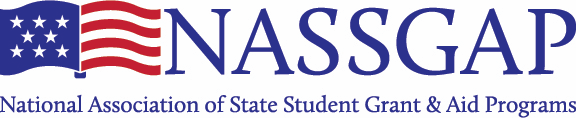 NASSGAP Fall Conference 2022 DRAFT ProgramWashington, D.C. – Embassy Suites by Hilton GeorgetownOctober 25, 2022, TuesdayOctober 26, 2022, WednesdayOctober 27, 2022, ThursdayOctober 28, 2022, Friday12:00 PM – 4:00 PMExecutive Committee Meeting4:00 PM – 6:00 PMConference Registration (Embassy Suites Manager’s Reception available beginning at 5:30 pm)6:00 PM – 8:00 PMPresident’s Welcome Reception (hors d’ouvres and dessert with open bar/drink tickets)6:00 AM – 8:30 AMBreakfast (for hotel guests)8:00 AM – 8:30 AMConference Registration8:30 AM – 8:45 AMWelcome – Katie Harrison, NASSGAP President8:45 AM – 9:15 AMIntroductions/Recognize First-Time Attendees9:15 AM – 10:15 AMBuilding a Comprehensive and Multifaceted Equity Agenda: How State Agencies are Addressing Student and Workforce Needs While Advancing Equitable Access to Higher Education10:30 AM – 11:20 AMNASSGAP Federal Relations Update11:30 AM – 12:20 PMEducation Finance Council: Working Together on Federal and State Priorities for Higher Education Policy12:20 PM – 1:30 PMLUNCH (Penn Quarter Buffet)1:30 PM – 2:20 PMAmerican Association of State Colleges and Universities and CEF Past President, Luis Maldonado2:30 PM – 3:20 PMState Roll Call3:30 PM – 4:20 PMThe Growing Gap: Public Higher Ed’s Declining Affordability for Pell Grant Recipients4:30 PM – 5:00 PMState Roll Call5:30 PM – 6:00 PMEmbassy Suites Manager’s Reception6:00 PM – 8:00 PMGroup Dinner at Chef Geoff’s (included in conference fee)6:00 AM – 8:30 AMBreakfast (for hotel guests)8:00 AM – 8:30 AMRegistration8:00 AM – 8:30 AMState Roll Call8:30 AM – 9:20 AMNAICU Director of Student and Institutional Aid Policy and CEF President, Emmanual Guillory9:30 AM – 10:20 AMWorking Together on FAFSA Simplification: An Update on the SHEEO/NASSGAP Collaboration Project10:30 AM – 11:20 AMEFC to SAI Modeling – An Update on Findings from Iowa’s Methodology and Modeling Projections11:30 AM – 12:20 PMFAFSA Simplification: What It Is and How to Prepare12:20 PM – 1:20 PMLUNCH (Tuscan Countryside Buffet)1:30 PM – 2:20 PMAdvancing an Equitable Approach to Affordability Across Three States2:30 PM – 3:20 PMCollege Completion Fund Initiatives: CUNY ASAP/TICAS3:30 PM – 4:20 PMCollege Promise Panel: Goals, Outcomes, and Lessons Learned4:30 PM – 5:30 PMNASSGAP Business Meeting/Committee Meetings5:30 PM – 6:30 PMEmbassy Suites Manager’s Reception6:30 PMDinner & Evening on your own6:00 AM – 8:30 AMBreakfast (for hotel guests)8:30 AM – 9:20 AMState Roll Call9:30 AM – 10:00 AMDr. Nasser Paydar, Assistant Secretary, US Department of Education, Office of Postsecondary Education10:00 AM – 12:00 PMTBD12:20 PM – 12:50 PMExecutive Committee Meeting